Муниципальное автономное дошкольное образовательное учреждение г. Хабаровска «Детский сад № 48»Образование: высшееХабаровский государственный университет экономики и права, 2017 г.Профессиональная переподготовка: АНПОО «Многопрофильная Академия непрерывного образования» по программе «Воспитатель ДОО. Педагогика и методика дошкольного образования в условиях реализации ФГОС»Стаж работы:Общий: 10 летпедагогический: 4 годаКПК – 2021 г. в объёме 72 часа с 17 по 31 августа 2021 г. в отделении дополнительного профессионального образования ООО «Центр непрерывного образования и инноваций» по программе «Художественно-эстетическое направление ФГОС дошкольного образования: формирование творческой активности»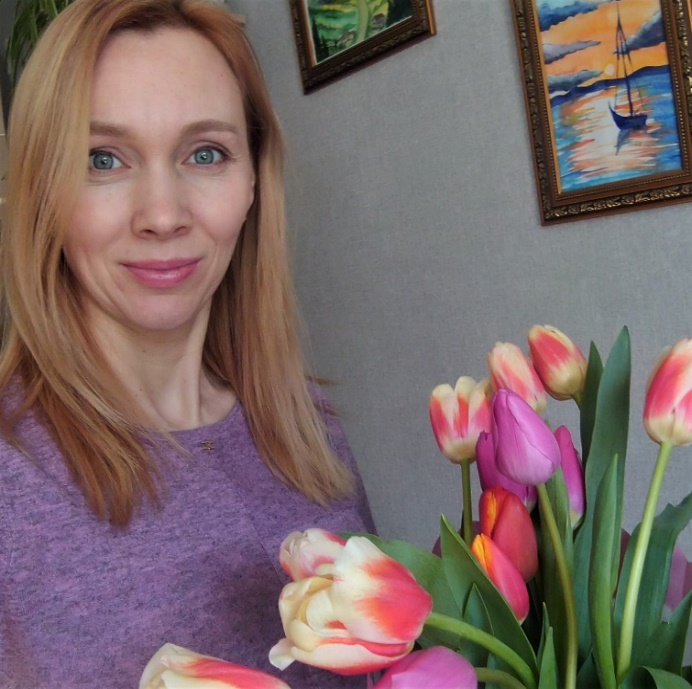 Ненашева Татьяна ПавловнаДолжность в ДОУ: воспитатель группы раннего возраста № 1Категория: перваяПедагогическое кредо: «Самое важное в жизни – любить детей и понимать»